Los rayos son una fuerza natural peligrosa. De acuerdo a OSHA, en los Estados Unidos, más de _______ personas son golpeadas por rayos cada año y desafortunadamente muchas de esas personas mueren por sus lesiones. 3003,00030,000300,000Las personas son más comúnmente golpeadas por rayos al principio o final de una tormenta eléctrica.afuera de una lluvia fuerte.en tormentas más pequeñas, cuando hay una falsa sensación de seguridad y tienden a tomar más posibilidades.cualquiera de las anteriores.Los rayos son impredecibles y pueden golpear afuera de las áreas de lluvia pesada o incluso hasta _______ millas fuera de cualquier lluvia. 70503010Los zapatos con suela de goma y llantas de goma probablemente protegerán a los trabajadores de los rayos. VerdaderoFalsoSi estructuras de edificios seguros no son accesibles, los trabajadores pueden buscar refugio en cobertizos.carpas.vehículos con techos de metal duro con las ventanas subidas.pabellones o porches cubiertos.Los rayos son una fuerza natural peligrosa. De acuerdo a OSHA, en los Estados Unidos, más de _______ personas son golpeadas por rayos cada año y desafortunadamente muchas de esas personas mueren por sus lesiones. 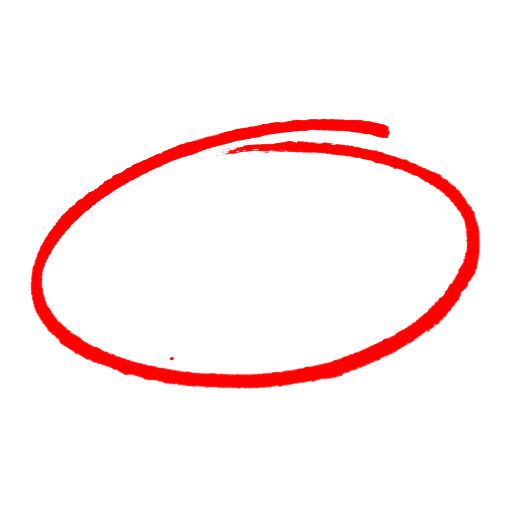 3003,00030,000300,000Las personas son más comúnmente golpeadas por rayos al principio o final de una tormenta eléctrica.afuera de una lluvia fuerte.en tormentas más pequeñas, cuando hay una falsa sensación de seguridad y tienden a tomar más posibilidades.cualquiera de las anteriores.Los rayos son impredecibles y pueden golpear afuera de las áreas de lluvia pesada o incluso hasta _______ millas fuera de cualquier lluvia. 70503010Los zapatos con suela de goma y llantas de goma probablemente protegerán a los trabajadores de los rayos. VerdaderoFalsoSi estructuras de edificios seguros no son accesibles, los trabajadores pueden buscar refugio en cobertizos.carpas.vehículos con techos de metal duro con las ventanas subidas.pabellones o porches cubiertos.SAFETY MEETING QUIZPRUEBA DE REUNIÓN DE SEGURIDADSAFETY MEETING QUIZPRUEBA DE REUNIÓN DE SEGURIDAD